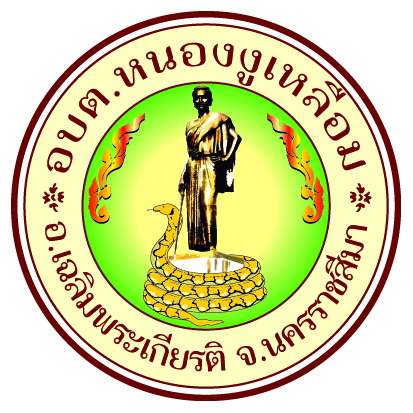     องค์การบริหารส่วนตำบลหนองงูเหลือม    อำเภอเฉลิมพระเกียรติ จังหวัดนครราชสีมาด้วยระเบียบกระทรวงมหาดไทย ว่าด้วยการจัดทำแผนขององค์กรปกครองส่วนท้องถิ่น พ.ศ. ๒๕๔๘ หมวด ๖ ข้อ ๒๙ และที่แก้ไขเพิ่มเติมถึง (ฉบับที่ 3) พ.ศ. 2561 ข้อ 12,13 ได้กำหนดให้มีการติดตามและประเมินผลแผนพัฒนาขององค์กรปกครองส่วนท้องถิ่น โดยคณะกรรมการติดตามและประเมินแผนพัฒนามีหน้าที่ดำเนินการติดตามและประเมินผลแผนพัฒนาขององค์กรปกครองส่วนท้องถิ่น ซึ่งคณะกรรมการจะต้องดำเนินการกำหนดแนวทางวิธีการในการติดตามและประเมินผลแผนพัฒนา ดำเนินการติดตามและประเมินผลแผนพัฒนา รายงานผล และเสนอความเห็นซึ่งได้จากการติดตามและประเมินผลแผนพัฒนาต่อผู้บริหารท้องถิ่น เพื่อให้ผู้บริหารท้องถิ่นเสนอต่อสภาท้องถิ่น และคณะกรรมการพัฒนาท้องถิ่น พร้อมทั้งประกาศผลการติดตามและประเมินผลแผนพัฒนาให้ประชาชนในท้องถิ่นทราบในที่เปิดเผยภายในสิบห้าวันนับแต่วันรายงานผลและเสนอความเห็นดังกล่าว รวมทั้งต้องปิดประกาศไว้เป็นระยะเวลาไม่น้อยกว่าสามสิบวัน โดยอย่างน้อยปีละหนึ่งครั้งภายในเดือนธันวาคมดังนั้น เพื่อให้เป็นไปตามระเบียบกระทรวงมหาดไทยดังกล่าว คณะกรรมการติดตามและประเมินผลแผนพัฒนาองค์การบริหารส่วนตำบลหนองงูเหลือม จึงได้ดำเนินการติดตามและประเมินผลแผนพัฒนา    องค์การบริหารส่วนตำบลหนองงูเหลือม ประจำปีงบประมาณ พ.ศ. ๒๕๖3 (ระหว่างเดือนตุลาคม พ.ศ. 2562 ถึง กันยายน พ.ศ. ๒๕๖3)  ขึ้น เพื่อรายงานและเสนอความเห็นที่ได้จากการติดตามให้นายกองค์การ        บริหารส่วนตำบลหนองงูเหลือมทราบ คณะกรรมการหวังว่ารายงานผลการติดตามฉบับนี้จะสามารถเป็นประโยชน์อย่างยิ่งในการพัฒนาองค์การบริหารส่วนตำบลหนองงูเหลือม สามารถแก้ไขปัญหาให้กับประชาชนได้         และประชาชนเกิดความพึงพอใจสูงสุดคณะกรรมการติดตามและประเมินผลแผนพัฒนา ขอขอบคุณผู้ที่มีส่วนเกี่ยวข้องที่ได้ให้ความร่วมมือ    ในการดำเนินการครั้งนี้ ในการให้ข้อคิดเห็น ข้อเสนอแนะ และตอบแบบประเมิน จนสามารถทำให้รายงานผล     ฉบับนี้สำเร็จตามวัตถุประสงค์                                                                                    24  พฤศจิกายน  ๒๕๖3                                                          คณะกรรมการติดตามและประเมินผลแผนพัฒนา                                                          องค์การบริหารส่วนตำบลหนองงูเหลือมเรื่อง												หน้าส่วนที่ ๑ : บทนำ									๑ความสำคัญของการติดตามและประเมินผล					2วัตถุประสงค์ของการติดตามและประเมินผล					3ขั้นตอนการติดตามและประเมินผล						3เครื่องมือการติดตามและประเมินผล						6ประโยชน์ของการติดตามและประเมินผล					10ส่วนที่ ๒ : การติดตามและประเมินผล							๑1สรุปผลการติดตามและประเมินผล ปีงบประมาณ พ.ศ. 2562			121.1 ยุทธศาสตร์การพัฒนาท้องถิ่น						121.2 โครงการพัฒนาท้องถิ่น						171.3 ผลการดำเนินงานตามแผนพัฒนาท้องถิ่นและการเบิกจ่ายงบประมาณ	191.4 ผลการดำเนินงานตามโครงการที่ได้รับเงินอุดหนุน			201.5 ปัญหา อุปสรรคการดำเนินงานที่ผ่านมาและแนวทางการแก้ไข		20	2.  แนวทางการติดตามและประเมินผล ปีงบประมาณ พ.ศ. 2563		21		2.1 การติดตามและประเมินผลยุทธศาสตร์					21		2.2 การติดตามและประเมินผลโครงการ					24		2.3 กรอบและแนวทางในการติดตามและประเมินผล			45		2.4 กำหนดเครื่องมือที่ใช้ในการติดตามและประเมินผล			48ส่วนที่ ๓ : ผลการวิเคราะห์การติดตามและประเมินผล					49ผลการพิจารณาการติดตามและประเมินผลยุทธศาสตร์เพื่อความสอดคล้อง	50แผนพัฒนาท้องถิ่น1.1 สรุปคะแนนประเมินผลยุทธศาสตร์					511.2 ข้อมูลสภาพทั่วไปและข้อมูลพื้นฐาน					511.3 การวิเคราะห์สภาวการณ์และศักยภาพ					531.4 ยุทธศาสตร์								54	2.  ผลการพิจารณาการติดตามและประเมินผลโครงการเพื่อความสอดคล้อง		แผนพัฒนาท้องถิ่น							562.1 สรุปคะแนนประเมินผลโครงการ					56 การสรุปสถานการณ์การพัฒนา					57 การประเมินผลการนำแผนพัฒนาท้องถิ่นไปปฏิบัติในเชิงปริมาณ		57สารบัญ (ต่อ)หน้า การประเมินผลการนำแผนพัฒนาท้องถิ่นไปปฏิบัติในเชิงคุณภาพ		58 แผนงานและยุทธศาสตร์การพัฒนา					58 โครงการพัฒนา							59ส่วนที่ ๔ : สรุป ข้อสังเกตและข้อเสนอแนะ						          ๖๓สรุปผลการพัฒนาท้องถิ่นในภาพรวม					6๔ข้อเสนอแนะในการจัดทำแผนพัฒนาท้องถิ่นในอนาคต			64ภาคผนวกภาคผนวก